Совет муниципального района «Ижемский»иАдминистрация муниципального района «Ижемский»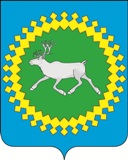 ИНФОРМАЦИОННЫЙВЕСТНИКСовета и администрациимуниципального образованиямуниципального района «Ижемский»№ 816.05.2017Ижма 2017 г.СодержаниеПротокол публичных слушаний по проектам решений Совета муниципального района «Ижемский» «О внесении  изменений  в Устав муниципального образования муниципального района «Ижемский», «Об исполнении бюджета муниципального образования муниципального района  «Ижемский»  за 2016 год»Протокол публичных слушаний по проектам решений Совета муниципального района «Ижемский» «О внесении  изменений  в Устав муниципального образования муниципального района «Ижемский», «Об исполнении бюджета муниципального образования муниципального района  «Ижемский»  за 2016 год» с. Ижма                                                                                            Время и место проведения публичных слушаний: 12 мая 2017 года, 15 час.00мин., зал заседаний администрации муниципального района «Ижемский».	На публичных слушаниях присутствуют 22 человека, согласно листа регистрации.	Открыла публичные слушания  глава муниципального района «Ижемский» - председатель Совета района Т.В.Артеева.	Артеева Т.В.:  Для проведения публичных слушаний нам необходимо выбрать председателя публичных слушаний. Предложили  в качестве председателя избрать Р.Е.Селиверстова. Проголосовали «за» единогласно.Предложения  по  секретарю публичных слушаний.Предложили Н.В.Харюшину. Проголосовали «за» единогласно.Селиверстов Р.Е.: переходим к рассмотрению первого вопроса повестки дня - к проекту  решения Совета  муниципального района «Ижемский» «О внесении изменений в Устав муниципального образования муниципального района «Ижемский». Председателем публичных слушаний  слово предоставлено  Поздеевой Н.А., начальнику отдела правовой и кадровой работы администрации МР «Ижемский».  Поздеева Н.А. довела до присутствующих  следующую информацию: постановление главы  муниципального района «Ижемский» - председателя Совета района  от 10 апреля 2017 № 4 «О назначении публичных слушаний по проектам решений Совета муниципального района «Ижемский» «О внесении  изменений  в Устав муниципального образования муниципального района «Ижемский», «Об исполнении бюджета муниципального образования муниципального района  «Ижемский» за 2016 год» вместе с проектом решения Совета муниципального района «Ижемский» «О внесении изменений в Устав муниципального образования муниципального района «Ижемский», а также  порядком учета предложений граждан по проекту указанного решения и  участия граждан в его обсуждении опубликованы  в информационном Вестнике Совета и администрации муниципального района «Ижемский» № 5  от  13 апреля 2017 года.В октябре 2016 года в Совет муниципального района «Ижемский»  внесен  протест  прокурора Ижемского района на отдельные положения Устава МО МР «Ижемский».Проект решения  о внесении изменений  в Устав МО МР «Ижемский» направлялся в Управление Министерства юстиции РФ по РК для проведения правовой экспертизы. После доработки проект вынесен на публичные слушания. 	Поздеева Н.А.: Предлагается внести в Устав МО МР «Ижемский» следующие изменения:Часть 3.1 статьи 7 Устава изложить в следующей редакции:«3.1. Муниципальные нормативные правовые акты, затрагивающие вопросы осуществления предпринимательской и инвестиционной деятельности, в целях выявления положений, необоснованно затрудняющих осуществление предпринимательской и инвестиционной деятельности, могут подлежать экспертизе, проводимой органами местного самоуправления в порядке, установленном муниципальными нормативными правовыми актами в соответствии с законом Республики Коми.».В части 1 статьи 8 Устава:пункт 16 изложить в следующей редакции:«16) участие в организации деятельности по сбору (в том числе раздельному сбору), транспортированию, обработке, утилизации, обезвреживанию, захоронению твердых коммунальных отходов на территории муниципального района;».2) дополнить пунктом 24.1 следующего содержания:«24.1) сохранение, использование и популяризация объектов культурного наследия (памятников истории и культуры), находящихся в собственности муниципального района, охрана объектов культурного наследия (памятников истории и культуры) местного (муниципального) значения, расположенных на территории муниципального района;».пункт 30 изложить в следующей редакции:«30) обеспечение  условий для развития  на территории  муниципального района физической культуры, школьного спорта и массового спорта, организация проведения официальных физкультурно -  оздоровительных и спортивных мероприятий муниципального района;».  Абзац второй части 4 статьи 13 Устава изложить в следующей редакции:«- проект Устава муниципального района или акт о внесении изменений и (или) дополнений в Устав муниципального района, кроме случаев, когда изменения в Устав вносятся в форме точного воспроизведения положений Конституции Российской Федерации, федеральных законов, Конституции Республики Коми или законов Республики Коми в целях приведения Устава в соответствие с этими нормативными правовыми актами;».Абзац  третий части 4 статьи 18 Устава изложить  в следующей редакции:«Очередные сессии созываются Советом  района «Ижемский» не реже  одного раза  в три месяца.  Внеочередные  сессии  созываются  Президиумом Совета  района.».Часть 3.1 статьи 20 Устава изложить в следующей редакции:«3.1. Муниципальные нормативные правовые акты, затрагивающие вопросы осуществления предпринимательской и инвестиционной деятельности, в целях выявления положений, необоснованно затрудняющих осуществление предпринимательской и инвестиционной деятельности, могут подлежать экспертизе, проводимой органами местного самоуправления в порядке, установленном муниципальными нормативными правовыми актами в соответствии с законом Республики Коми.».Статью 26 дополнить частями 1.1, 1.2 следующего содержания:«1.1. К полномочиям главы муниципального района в сфере муниципально-частного партнерства относится принятие решения о реализации проекта муниципально-частного партнерства, если публичным партнером является муниципальное образование муниципального района «Ижемский» либо планируется проведение совместного конкурса с участием муниципального образования (за исключением случая, в котором планируется проведение совместного конкурса с участием Российской Федерации, Республики Коми), а также осуществление иных полномочий, предусмотренных Федеральным законом от 13.07.2015 № 224-ФЗ «О государственно – частном партнерстве, муниципально – частном партнерстве в Российской Федерации и внесении изменений в отдельные законодательные акты Российской Федерации», другими федеральными законами и нормативными правовыми актами Российской Федерации, нормативными правовыми актами Республики Коми, Уставом муниципального образования муниципального района «Ижемский» и муниципальными правовыми актами муниципального района «Ижемский».1.2. Глава муниципального района своим постановлением  определяет орган местного самоуправления, уполномоченный на осуществление полномочий, предусмотренных частью 2 статьи 18 Федерального закона от 13.07.2015 № 224-ФЗ «О государственно – частном партнерстве, муниципально – частном партнерстве в Российской Федерации и внесении изменений в отдельные законодательные акты Российской Федерации».».Часть 1.1. статьи 31 Устава  изложить в следующей редакции:«1.1. Депутат должен соблюдать ограничения, запреты, исполнять обязанности, которые установлены Федеральным законом от 25 декабря 2008 года № 273-ФЗ «О противодействии коррупции» и другими федеральными законами. Полномочия депутата прекращаются досрочно в случае несоблюдения ограничений, запретов, неисполнения обязанностей, установленных Федеральным законом от 25 декабря 2008 года № 273-ФЗ «О противодействии коррупции», Федеральным законом от 3 декабря 2012 года № 230-ФЗ «О контроле за соответствием расходов лиц, замещающих государственные должности, и иных лиц их доходам», Федеральным законом от 7 мая 2013 года № 79-ФЗ «О запрете отдельным категориям лиц открывать и иметь счета (вклады), хранить наличные денежные средства и ценности в иностранных банках, расположенных за пределами территории Российской Федерации, владеть и (или) пользоваться иностранными финансовыми инструментами».».В статье 33 Устава: дополнить пунктом 33.1 следующего содержания:«33.1)  разработка  и утверждение схемы размещения нестационарных торговых объектов в порядке, установленном законодательством;»пункт 40 изложить в следующей редакции:«40) выступает публичным партнером от имени муниципального района «Ижемский» в соответствии  с Федеральным законом от 13.07.2015 № 224-ФЗ «О государственно – частном партнерстве, муниципально – частном партнерстве в Российской Федерации и внесении изменений в отдельные законодательные акты Российской Федерации» ;».дополнить пунктом 41 следующего содержания: «41) осуществление иных полномочий, предусмотренных федеральным законодательством, законодательством Республики Коми, настоящим Уставом, нормативными правовыми актами Совета муниципального района и не отнесенных к компетенции Совета.».часть 4 изложить в следующей редакции: «4. Проекты муниципальных нормативных правовых актов администрации, устанавливающие новые или изменяющие ранее предусмотренные муниципальными нормативными правовыми актами обязанности для субъектов предпринимательской и инвестиционной деятельности, могут подлежать оценке регулирующего воздействия, проводимой органами местного самоуправления в порядке, установленном муниципальными нормативными правовыми актами в соответствии с законом Республики Коми, за исключением:1) проектов нормативных правовых актов представительного органа, устанавливающих, изменяющих, приостанавливающих, отменяющих местные налоги и сборы;2) проектов нормативных правовых актов представительного органа, регулирующих бюджетные правоотношения.Оценка регулирующего воздействия проектов муниципальных нормативных правовых актов проводится в целях выявления положений, вводящих избыточные обязанности, запреты и ограничения для субъектов предпринимательской и инвестиционной деятельности или способствующих их введению, а также положений, способствующих возникновению необоснованных расходов субъектов предпринимательской и инвестиционной деятельности и местных бюджетов.».Абзац второй  части 2 статьи 65 Устава  изложить в следующей редакции:«Не требуется официальное опубликование (обнародование) порядка учета предложений по проекту решения о внесении изменений в Устав муниципального района, а также порядка участия граждан в его обсуждении в случае, когда в устав муниципального района вносятся изменения в форме точного воспроизведения положений Конституции Российской Федерации, федеральных законов, Конституции Республики Коми  или законов Республики Коми в целях приведения данного устава муниципального района в соответствие с этими нормативными правовыми актами.».В период после подготовки проекта  решения Совета МР «Ижемский» о внесении изменений в Устав, назначения публичных слушаний  в федеральном законодательстве произошли изменения, требующие  дополнения проекта решения  следующими изменениями:Пункт 14 статьи 8  Устава  изложить в новой редакции«14) организация предоставления общедоступного и бесплатного дошкольного, начального общего, основного общего, среднего общего образования по основным общеобразовательным программам в муниципальных образовательных организациях (за исключением полномочий по финансовому обеспечению реализации основных общеобразовательных программ в соответствии с федеральными государственными образовательными стандартами), организация предоставления дополнительного образования детей в муниципальных образовательных организациях (за исключением дополнительного образования детей, финансовое обеспечение которого осуществляется органами государственной власти субъекта Российской Федерации), создание условий для осуществления присмотра и ухода за детьми, содержания детей в муниципальных образовательных организациях, а также осуществление в пределах своих полномочий мероприятий по обеспечению организации отдыха детей в каникулярное время, включая мероприятия по обеспечению безопасности их жизни и здоровья;  Часть 6 статьи 25 Устава изложить в следующей редакции:«6. Глава муниципального района «Ижемский» должен соблюдать ограничения и запреты и исполнять обязанности, которые установлены Федеральным законом от 25 декабря 2008 года № 273-ФЗ «О противодействии коррупции», Федеральным законом от 3 декабря 2012 года № 230-ФЗ «О контроле за соответствием расходов лиц, замещающих государственные должности, и иных лиц их доходам», Федеральным законом от 7 мая 2013 года № 79-ФЗ «О запрете отдельным категориям лиц открывать и иметь счета (вклады), хранить наличные денежные средства и ценности в иностранных банках, расположенных за пределами территории Российской Федерации, владеть и (или) пользоваться иностранными финансовыми инструментами».».Статью 36 Устава изложить в следующей редакции:«Статья 36. Ограничения, связанные со статусом руководителя администрации района «Ижемский»Руководитель администрации муниципального района «Ижемский» должен соблюдать ограничения и запреты и исполнять обязанности, которые установлены Федеральным законом от 25 декабря 2008 года № 273-ФЗ «О противодействии коррупции», Федеральным законом от 3 декабря 2012 года № 230-ФЗ «О контроле за соответствием расходов лиц, замещающих государственные должности, и иных лиц их доходам», Федеральным законом от 7 мая 2013 года № 79-ФЗ «О запрете отдельным категориям лиц открывать и иметь счета (вклады), хранить наличные денежные средства и ценности в иностранных банках, расположенных за пределами территории Российской Федерации, владеть и (или) пользоваться иностранными финансовыми инструментами».».Статью 38 Устава дополнить частью 3 следующего содержания:«3. Контракт с руководителем администрации муниципального района «Ижемский» может быть расторгнут в судебном порядке на основании заявления Главы Республики Коми (Председателя Правительства Республики Коми) в связи с несоблюдением ограничений, запретов, неисполнением обязанностей, которые установлены Федеральным законом от 25 декабря 2008 года № 273-ФЗ «О противодействии коррупции», Федеральным законом от 3 декабря 2012 года № 230-ФЗ «О контроле за соответствием расходов лиц, замещающих государственные должности, и иных лиц их доходам», Федеральным законом от 7 мая 2013 года № 79-ФЗ «О запрете отдельным категориям лиц открывать и иметь счета (вклады), хранить наличные денежные средства и ценности в иностранных банках, расположенных за пределами территории Российской Федерации, владеть и (или) пользоваться иностранными финансовыми инструментами», выявленными в результате проверки достоверности и полноты сведений о доходах, расходах, об имуществе и обязательствах имущественного характера, представляемых в соответствии с законодательством Российской Федерации о противодействии коррупции.».Вопросы:Поступил вопрос  от Орлова В.А.: ограничения и запреты  распространяются только на главу муниципального района?Поздеева Н.А.: нет, на депутатов тоже.             Вопросов  к  докладчику больше не поступило.    Письменных предложений к проекту муниципального правового акта не поступило.Проголосовали «За» -  15, «Против» -0, «Воздержался» - 1. В результате публичных слушаний проект решения Совета муниципального района «Ижемский» «О внесении изменений в Устав муниципального образования муниципального района «Ижемский» одобрен присутствующими, так как внесение изменений   в Устав МО МР «Ижемский» направлено  на приведение его в соответствии  с законодательством Российской Федерации.2. Селиверстов Р.Е. переходим к рассмотрению второго вопроса повестки дня - к проекту  решения Совета  муниципального района «Ижемский» «Об исполнении бюджета муниципального образования муниципального района  «Ижемский» за 2016 год».          С докладом выступила Батаргина В.А., начальник Финансового управления администрации муниципального района «Ижемский»:Слайд 1.Первоначальный бюджет утвержден решением Совета  14.12.2015 г. В течение года в бюджет вносились изменения 6 раз.Уточненный бюджет утвержден решением Совета от 19.12.2016 г. Первоначальный план поступления доходов был установлен в сумме 882 106,4 тыс. рублей. В том числе было запланировано получить собственных доходов на общую сумму 225 042,13 тыс. рублей и безвозмездных поступлений – 657 064,27 тыс. рублей. В течение 2016 года  были внесены  изменения в сторону увеличения  всего бюджета  на общую сумму 66 761,5 тыс. рублей, в том числе по собственным доходам  на 5 578,94 тыс. рублей и увеличение по безвозмездным поступлениям на 61 182,56 тыс. рублей. Фактически по итогам года доходная часть исполнена в сумме 941 428,11 тыс. рублей или 99,2 % к уточненному годовому плану. В том числе по собственным доходам 225 919,37 тыс. рублей  или 98 % к плану. По безвозмездным поступлениям выполнение составило 715 508,74 тыс. рублей  или  99,6 % к плану, в связи с поступлением не в полном объеме субсидий на содержание автомобильных дорог и ледовых переправ, утвержденных в бюджете на 2016 год.Первоначальный план по расходам  был установлен в размере 888 106,40 тыс. рублей. Окончательным решением по бюджету утвержден объем расходной части в размере 1 029 092,05 тыс. рублей. Фактическое исполнение составило 939 843,65 тыс. рублей или 91,3% к уточненному плану.Бюджет исполнен с профицитом в сумме 1 584,46 тыс. рублей.Слайд 2.В общем объеме поступивших доходов 24% составляют налоговые и неналоговые доходы, 75% безвозмездные поступления от других бюджетов бюджетной системы Российской Федерации, 1% прочие безвозмездные поступления.Слайд 3,4.	В сравнение с 2015 годом фактический уровень поступления налоговых и неналоговых доходов увеличился на 9 778,9 тыс. рублей, в т.ч. налоговых доходов поступило больше на 6 453,61 тыс. рублей, неналоговых доходов на 3 325,29 тыс.рублей.  Наибольший удельный вес в структуре собственных доходов 84%  по -прежнему занимает налог на доходы физических лиц.  Поступления по НДФЛ составили 189 737,6 тыс. рублей, что на 4 981,79 тыс. рублей больше уровня прошлого года. Рост поступлений связан с взысканием задолженности в результате контрольной деятельности налоговой службы. Однако, утвержденные бюджетные назначения не выполнены  на 4 701,7 тыс.рублей. По сведениям налогового органа невыполнение бюджетных назначений связано со снижением поступлений НДФЛ по предприятиям с видами деятельности: «образование» 2696 тыс. руб., «здравоохранение,…» на 1080 тыс. руб., «государственное управление и органы местного самоуправления» на 448,8 тыс. руб., «Разведение оленей» на 1643 тыс.руб. и др. Доходы от продажи материальных и нематериальных активов  поступили больше по сравнению с прошлым годом на 2 990,64 тыс. рублей. Рост поступлений связан с реализацией муниципального имущества,Денежных взысканий (штрафов) поступило больше на 1958,21 тыс. рублей. Увеличение поступлений связано с изменением нормативов распределения доходов от взыскания штрафов между бюджетами бюджетной системы. Поступления по доходам от оказания платных услуг (работ) и компенсации затрат государства  увеличились по сравнению с прошлым годом на 427,8 тыс. рублей  или на 165,3 %. Увеличение поступлений произошло за счет сдачи в субаренду здания бывшего РКЦ. Следует отметить, что поступления по доходам от использования имущества, находящегося в государственной и муниципальной собственности составили 5 131,43 тыс. рублей, что меньше на 916,52 тыс. рублей поступлений за 2015 год . Снизились поступления по аренде земли на 1059,1 тыс. рублей, что связано с понижением ставок арендной платы за земельные участки по основным арендаторам (постановление Правительства Республики Коми № 90 от 01.03.2016г. «О порядке определения размера арендной платы за земельные участки, находящиеся в государственной собственности Республики коми, и земельные участки на территории Республики Коми, государственная собственность на которые не разграничена, предоставленные в аренду без торгов»).. Слайд 5.Безвозмездные поступления из федерального и республиканского бюджетов увеличились на 0,6% или больше поступило на 4 179,48 тыс. рублей.Слайд 6.88,5 % расходов бюджета в 2016 году было исполнено в рамках муниципальных программ, в т.ч. 66% расходов приходится на муниципальную программу «Развитие образования, 10% «Развитие и сохранение культуры», 5% «Муниципальное управление», по 3% на «Развитие физической культуры и спорта» и «Территориальное развитие» , 2% «Развитие транспортной системы» , 0,17% «Развитие экономики».Коротко рассмотрим исполнение по каждой программе.Слайд 7,8.На реализацию муниципальной программы «Территориальное развитие» было запланировано 29386,8 тыс. рублей. Кассовые расходы составили 23436,8 тыс. рублей или 79,8 % от утвержденных годовых назначений. В рамках программы было приобретено 15 квартир в жилищный фонд для детей-сирот. Произведена единовременная выплата 1 инвалиду в соответствии с № 5 ФЗ «О ветеранах» и 181-ФЗ «О социальной защите инвалидов».  Реализованы малые проекты в сфере благоустройства в сельских поселениях «Ижма» и «Кельчиюр». Обеспечение деятельности МБУ «Жилищное управление».Слайд 9, 10.На реализацию муниципальной программы «Развитие образования» было запланировано 627313,8 тыс. рублей. Кассовые расходы составили 624228,9 тыс. рублей или 99,2 % от утвержденных годовых назначений. 85,8 % от фактических расходов по программе или 535 522,8 тыс. рублей направлены на оказание муниципальных услуг (выполнение работ) бюджетными учреждениями. Также денежные средства направлены на замену кровли в МБОУ «Кельчиюрская СОШ» на сумму 1300,0 тыс. рублей, на установку систем оповещения о пожаре в 8 образовательных организациях на сумму 237,2 тыс. рублей, на закупку и доставку угля в образовательные организации  6 581,3 тыс. рублей, обеспечение оздоровления и отдыха детей 1 443,8 тыс. рублей, на текущий и капитальный ремонт в образовательных организациях на сумму 27121,6 тыс. рублей, на финансовое обеспечение отдела и централизованной бухгалтерии 31 546,9 тыс. рублей.Слайд 11, 12.На реализацию муниципальной программы «Развитие и сохранение культуры» было запланировано 95035,7 тыс. рублей. Кассовые расходы составили 94947,9 тыс. рублей или 99,9 % от утвержденных годовых назначений. 74,7 % от фактических расходов по программе или 70885,0 тыс. рублей направлены на оказание муниципальных услуг (выполнение работ) бюджетными учреждениями. Также в рамках программы реализованы малые проекты в сфере культуры и искусства в сумме 781,2 тыс. рублей, поддержка народного художественного творчества, сохранение традиционной культуры в сумме 1332,9 тыс. рублей, текущий ремонт зданий культуры и искусства в сумме 1238,9 тыс. рублей, осуществление деятельности МУ «Хозяйственное управление» в сумме 11689,2 тыс. рублей, финансовое обеспечение отдела и централизованной бухгалтерии 7559,8 тыс. рублей.Слайд 13. На реализацию муниципальной программы «Развитие физической культуры и спорта» было запланировано 24113,5 тыс. рублей. Кассовые расходы составили 24081,5 тыс. рублей или 99,9 % от утвержденных годовых назначений. 75,1 % от фактических расходов по программе или 18076,5 тыс. рублей направлены на оказание муниципальных услуг (выполнение работ) бюджетными учреждениями. В рамках программы расходы также были направлены на реализацию малых проектов в сфере физической культуры и спорта в сумме 360,0 тыс. рублей, на ведомственную целевую программу «Развитие лыжных гонок и национальных видов спорта  «Северное многоборье» в сумме 1650,0 тыс. рублей, на организацию и проведение соревнований с объемом расходов в  сумме 1444,0 тыс. рублей, на финансовое обеспечение отдела 2339,3 тыс. рублей.Слайд 14,15.На муниципальную программу «Развитие экономики» израсходовано 1613,7 тыс. рублей или 100,0 % от утверждены ассигнований. В рамках программы произведены расходы на реализацию малых проектов в сфере предпринимательства в сумме 400,0 тыс. рублей, субсидирование части затрат на строительство  (реконструкцию)  животноводческих помещений, на обновление основных средств КФХ в сумме 1000,0 тыс. рублей, на развитие туризма в сумме 38,9 тыс. рублей.Слайд 16,17.На реализацию муниципальной программы «Муниципальное управление» было запланировано 49009,4 тыс. рублей. Кассовые расходы составили 48558,8 тыс. рублей или 99,1 % от утвержденных годовых назначений. В рамках программы денежные средства направлены на предоставление дотаций на выравнивание бюджетной обеспеченности поселений 28499,0 тыс. рублей, на содержание финансового органа 14211,3 тыс. рублей, на изготовление технической документации на объекты недвижимого имущества 111,2 тыс.рублей, на оказание муниципальных услуг МАУ «МФЦ» 5091,3 тыс. рублей, на предоставление финансовой поддержки НКО 402,7 тыс. рублей.Слайд 18, 19.На реализацию муниципальной программы «Развитие транспортной системы было запланировано 32433,3 тыс. рублей. Кассовые расходы составили 15340,1 тыс. рублей или 47,3 % от утвержденных годовых назначений. Низкое исполнение в связи с неисполнением в полном объеме подрядными организациями контрактов. Денежные средства были направлены на содержание автомобильных дорог в сумме 4546,2 тыс. рублей, на содержание ледовых переправ и зимних автодорог в сумме 4163,3 тыс. рублей, на установку и обслуживание элементов наплавного моста 1335,8 тыс. рублей, на возмещение выпадающих доходов организаций, осуществляющих перевозки речным и автомобильным транспортом 3876,3 тыс. рублей.Слайд 20,21.Расходы по непрограммным направлениям были запланированы в сумме 170186,8 тыс. рублей. Фактическое исполнение составило 107636,0 тыс. рублей или 63,2 % от утвержденных годовых назначений. Денежные средства были направлены на функционирование Совета района 286,8 тыс. рублей, на содержание местной администрации 43840,9 тыс. рублей, на функционирование Контрольно-счетной комиссии 11170,7 тыс. рублей, на другие общегосударственные вопросы в сумме 3412,6 тыс. рублей,  дотации на поддержку мер по обеспечению сбалансированности бюджетов поселений 9686,4 тыс. рублей, на доплаты к пенсиям муниципальных служащих 5162,3 тыс. рублей, на обслуживание муниципальных котельных, приобретение угля 6341,1 тыс. рублей, на проведение капитального или текущего ремонта жилых помещений ветеранов ВОВ 6900,0 тыс. рублей, на выплату компенсации по оплате жилого помещения и коммунальных услуг педагогическим работникам 24847,0 тыс. рублейСлайд 22.В 2016 году расходы на предоставление межбюджетных трансфертов бюджетам сельских поселений были запланированы и исполнены в сумме 40630,4 тыс. рублей.Вопросы к докладу:Артеева Т.В.: По программе образование, культура по сравнению с 2015 годом снижение, а по управлению рост. Почему?Батаргина В.А.: Рост по муниципальной программе «Муниципальное управление» в связи с функционированием МАУ «МФЦ» в 2015 году с октября месяца, рост расходов на предоставление дотаций на выравнивание бюджетной обеспеченности поселений.Обсуждения завершены. Председатель заседания предложил одобрить проект решения Совета муниципального района «Ижемский» «Об исполнении бюджета муниципального образования муниципального района «Ижемский» за 2016 год».Проголосовали «за» - 16 человек, «против» - 0, «воздержался» - 0.В результате публичных слушаний проект решения Совета муниципального района «Ижемский» «Об исполнении бюджета муниципального образования муниципального района «Ижемский» за 2016 год» был одобрен, так как исполнение бюджета осуществлялось в рамках бюджетного законодательства.Селиверстов Р.Е.:  результаты публичных слушаний, включая мотивированное обоснование принятых решений, будут опубликованы  в Информационном Вестнике Совета и администрации муниципального района «Ижемский» не позднее чем через 5 дней после проведения публичных слушаний.Публичные слушания  объявляются закрытыми.Председатель публичных слушаний                                  Р.Е. Селиверстов Секретарь публичных слушаний                                          Н.В. Харюшина     Председатель коллегии Р.Е. Селиверстов8 (82140) 98-0-32Тираж 40 шт.Печатается в Администрации муниципального района «Ижемский»:169460, Республика Коми, Ижемский район, с. Ижма, ул. Советская, д. 45.